Brought to you BYWRITER’S BLOCKBookstore     Tuesday, Aug. 22at Park Maitland SchoolBooks will be signed and given to students on Aug. 22PRE – ORDER the bOOKVANISHED!  Book 2By James PontiBOOK 2 RELEASES on AUGUST 22!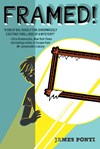 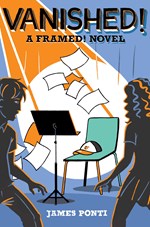             Book 1                                              Book 2              FRAMED! Selected for BOTH 3-5th and 6-8th             SUNSHINE STATE YOUNG READERS AWARD!Student Name___________________________Homeroom Teacher_______________________Parent__________________________________Check_____	  Cash______  CC_____Credit Card #_____________________________Exp. Date___________    CCV# _________Please make check payable to Writer’s Block Bookstore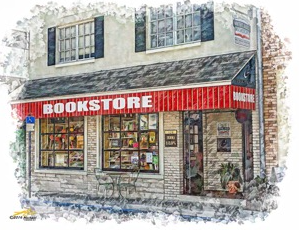 Join us FROM 5:00 -7:00pM8/22BOOK RELEASE PARTYGames & Prizes!Mr. Ponti will be signing his books!COME CELEBRATE WITH OUR AWARD WINNING LOCAL AUTHOR!SPECIAL ONE DAY SCHOOL & EVENTPRICINGBook 1 FRAMED!$6.00 paperbackBook 2 VANISHED!$14.00 Hardback only                             QTYBook 1 __________Book 2___________Total $___________